Samgöngu- og sveitarstjórnarráðuneytiðSölvhólsgata 7101 Reykjavík	TÞH/ls	23. júní 2020			Varðar: Drög að reglugerð um öryggi net- og upplýsingakerfa mikilvægra innviða.Samráðsgáttarmál nr. 111/2020RARIK hefur tekið þátt vinnu við umsögn sem unnin hefur verið innan Samorku vegna draga að reglugerð um öryggi net- og upplýsingakerfa mikilvægra innviða. RARIK styður umsögn Samorku og tekur undir þau sjónarmið sem þar koma fram. Að öðru leyti hefur RARIK ekki frekari athugasemdir við frumvarpsdrögin.Virðingarfyllst,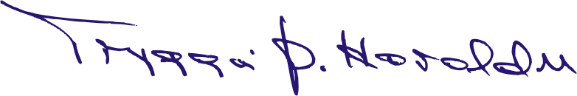 ___________________________________Tryggvi Þ. HaraldssonForstjóri RARIK